JOURNAL COMMUNICATION SPECIALISThttps://ejournal.unitomo.ac.id/index.php/jcs/VOL 2, NO 3, Oktober 2023, 482-491PENGARUH PENGGUNAAN MEDIA SOSIAL INSTAGRAM TERHADAP GAYA HIDUP MODERN SISWA-SISWIDI SMPN 3 MANOKWARISarce Febriani Sawen1, Iwan Joko Prasetyo21,2Universitas Dr.Soetomo, Surbaya-IndonesiaJitmauati@gmail.comABSTRAKAplikasi instagram memungkin pengguna untuk menggunggah foto yang bisa di edit dengan berbagai filter. Fitur-fitur di instagram yang sangat keren mengakibatkan timbulnya pengguna instagram dari kalangan remaja dewasa hingga orang tua. Namun penggunaan Instagram yang salah dapat mempengaruhi tingkah laku, gaya hidup dan pola pikir bagi penontonnya. contohnya yaitu membagikan foto atau video yang seksi atau berbau pornografi. Tanpa disadari bahwa pengguna instgram juga terdiri dari anak-anak dan remaja akibatnya anak-anak dan remaja yang menonton atau melihat hal tersebut yang akan mereka contohkan dan mengikuti gaya tersebut agar di katakan trend atau gaul.Dalam penelitian ini, penulis melakukan survei dengan menggunakan model S-R (stimulus – response) untuk mengetahui dampak penggunaa Instagram terhadap gaya hidup dikalangan remaja atau siswa/i SMPN 03 Manokwari.Berdasarkan hasil perhitungan menggunakan aplikasi SPSS, nilai koefisien korelasi sebesar R = 0,313 .Berdasarkan klaster tabel pengaruh korelasi, maka dapat dinyatakan bahwa korelasi atau hubungan yang rendah antara variabel media sosial dengan variabel gaya hidup. Diperoleh nilai t-hitung untuk variabel media sosial sebesar 2,947 dengan nilai signifikan sebesar 0,004 < 0,05. Berdasarkan hasil pengujian tersebut maka dapat dinyatakan hipotesis diterima, yang artinya penggunaan Instagram berpengaruh bagi gaya hidup siswa/I SMPN 03 Manokwari.Kata kunci: Instagram, S-R model, pengajar, dan gaya hidup.ABSTRACTThe Instagram application allows users to upload photos that can be edited with various filters. The cool features on Instagram have resulted in the emergence of Instagram users ranging from young adults to older people. However, incorrect use of Instagram can affect the behavior, lifestyle and mindset of the audience. for example, sharing photos or videos that are sexy or pornographic. Without realizing that Instagram users also consist of children and teenagers, as a result, children and teenagers who watch or see this will emulate and follow this style so that it can be said to be trendy or slang. In this research, the author conducted a survey using the model S-R (stimulus - response) to determine the impact of using Instagram on lifestyle among teenagers or students of SMPN 03 Manokwari. Based on the results of calculations using the SPSS application, the correlation coefficient value is R = 0.313. Based on the correlation influence table cluster, it can be stated that the correlation or low relationship between social media variables and lifestyle variables. The t-calculated value obtained for the social media variable was 2.947 with a significant value of 0.004 < 0.05. Based on the test results, it can be stated that the hypothesis is accepted, which means that the use of Instagram has an influence on the lifestyle of students at SMPN 03 Manokwari.Keywords: Instagram, S-R model, teenagers, lifestyle.PENDAHULUANInstagram berdiri pada tanggal 6 oktober 2010 didirikan oleh Kevin systrom dan mike Krieger yang saat ini menjadi CEO Instagram. Aplikasi ini memungkin pengguna untuk menggunggah foto yang bisa di edit dengan berbagai filter. Kegunaan Instagram yang semakin meningkat dengan tingkat kualitas dari fitur-fitur Instagram yang sangat keren mengakibatkan timbulnya pengguna Instagram dari remaja dewasa hingga orang tua yang sangat besar yang mencapai 85 juta pengguna di Indonesia, namun Instagram menimbulkan pengaruh positif, dan negative yang sangat tinggi dimana akibat dari tidak adanya Batasan umur dan pengawasan orang tua dalam pemakaian handphone telah merubah pola piker anak remaja contohnya remaja SMP NEGERI 3 MANOKWARI dimana polapikir dan pola hidup anak tidak bertumbuh sesuai dengan umurnya atau AQ berpikir anak-anak di usia mereka, dimana mereka sangat berpenampilan sesuai dengan jaman, mulai dengan cara menata rambut, berpakaian, dan merias wajah, akibat telah menonton atau mengikuti trend yang mereka tonton dari media sosial Instagram .penggunaan instgaram pada tahun 2021 di Papua Barat telah mencapai 3,3 juta jiwa, yang mayoritasnya penggunanya adalah remaja dan orang dewasa yang mencapai 1,8 juta jiwa dan orang tua 1,5 juta pengguna. Kegunaaan Instagram bukan hanya untuk eksistensi namun sebagai sarana bisnis online dan Pendidikan. Instagram adalah aplikasi yang sangat bagus dan gampang untuk di gunakan oleh anak-anak dan juga orang dewasa karena mudah untuk mengedit dan membagikan foto dan video namun cara penggunaan Instagram yang telah salah dalam penggunaannya yaitu membagikan foto atau video yang seksi atau berbau pornografi yang tanpa mereka sadar bahwa pengguna instgram ini juga terdiri dari anak-anak dan remaja akibat inilah anak-anak dan remaja telah menonton atau melihat hal-hal negative yang akan mereka contohkan dan mengikuti gaya tersebut agar di katakan trend atau gaul ini semua di pengaruhi juga oleh perubahan jaman yang semakin mengglobal, sehingga remaja yang menggunakan media social Instagram bukan hanya mencari informasi Pendidikan namun mencari hal-hal negative yang dapat mereka tonton dan dapat mengganggu proses belajar mereka, pengetahuan, dan merubah tingkah laku dan pola hidup hidup anak-anak remaja ini.Gambar 1 Gambar Penggunaan media sosial Instagram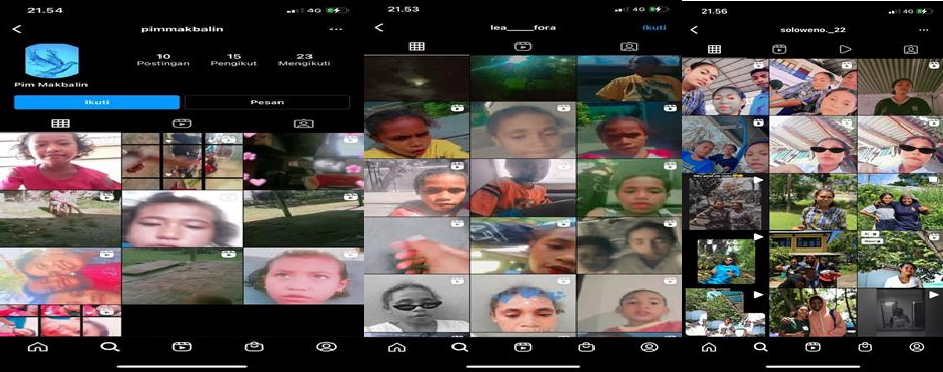 Sumber :screenshot media sosial instgramBerkembangnya globalisasi sehingga public tidak dapat mengontrol diri dari dunia internet yang membuat dunia seolah dalam genggaman tangannya,kecanduan media sosial yang sangat meningkat mampu mempengaruhi siapa pun di karena kan gengsi public yang tidak ingin ketinggalan jaman, dalam perekembangan dunia media sosial yang sangat signifikan ini, pengguna media sosial seakan dimanjakan dalam berkomunikasi dan sangat cukup signifikan terhadap kehidupan masyarakat,salah satu perubahan yang di pengaruhi dari media sosial instgram ini yaitu anak di bawa umur hingga pengguna orang dewasa tidak terkontrol dalam menggunakan instgram mengunggah tubuh yang seksi hingga hal-hal porno grafi lainnya yang tidak layak untuk di tonton anak di bawa umur.walaupun Instagram bukan hanya menunjukan hal- hal yg negative saja media sosial ini juga mempamerkan iklan-iklan jualan online dan juga makan-makan (mukbang)dan juga rias wajah dan lainnya masih banyak ada hal-hal positif yang di bagikan oleh Instagram namun terkadang hanya dari penggunanya saja yang salah menggunakannya. METODE PENELITIAN
Penelitian ini menggunakan penelitian kuantitatif yang sifat penelitian ini menggambarkan atau menjelaskan suatu masalah yang hasilnya dapat digeneralisasikan.penelitian kuantitatif dapat menetukan sifat objektif dan memisahkan diri dari data.artinya peneliti tidak boleh membuat konsep maupun alat ukur data sehendak keinginannya sendiri.semua harus objektif dan di uji terlebih dahulu apakah ada Batasan konsep dan alat ukur yang sudah memenuhi prinsip reliabilitas dan validitas.dan periset berusaha membatasi konsep atau variable yang di teliti dengan mengarahkan penelitian dalam setting yang terkontrol (kriyantono,2009:56).Teknik pengolahan dataMetode pengolahan data kuantitatif merupakan hasil pengukuran terhadap keberadaan suatu variable-variabel    yang di ukur adalah gejala sasar pengamat penelitian, data yg di peroleh dari pengukuran variable berupa data nominal, ordinal ,interval atau rasio. Pengolahan data dilakukan untuk membuat data mentah (raw data) menjadi data yang lebih dekat ke pengguna data (processed data) (Asra, Abuzar dan Rudiansyah 2017, h.25). Teknik pengolahan data yang akan dilakukan yaitu dengan menggunakan teknik editing, coding dan tabulating (Asra, Abuzar dan Rudiansyah 2017, h.25):Uji ValiditasValid berarti instumen tersebut dapat digunakan untuk mengukur apa yang seharusnya (Sugiyono 2017, h. 168). Uji validitas ini berarti juga uji ketepatan instrumen untuk dijadikan alat ukur / pengujian. Penelitian paramentis ini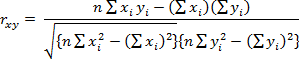 Penelitian paramentis ini menggunakan teknik analisis kolerasi product moment, yaitu menguji hipotesis hubungan antara satu variabel independen dengan satu dependen (Sugiyono 2017, h. 206). Rumus Kolerasi Pearson Product Moment(Sugiyono 2017, h. 241):Keterangan :=        Kolerasi antara variabel X dan Y n	= Jumlah responden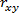 x	=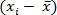 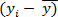 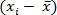 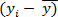 y	=Uji ReliabitasSedangkan pengujian reliabilitas digunakan untuk pengujian lebih jauh, apakah alat ukuran (instrumen) tersebut memberikan hasil yang relatif konsisten. Reliabilitas adalah istilah yang dipakai untuk menunjukkan seberapa jauh suatu hasil pengukuran relatif konsisten jika alat ukur digunakan berulang kali (Ardial 2014, h. 460). Pengujian reliabilitas instrumen dapat dilakukan dengan menggunakan rumus Alpha Cronbach (Asra, Abuzar dkk. 2014, h. 150) :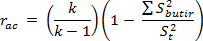 Keterangan := reliabilitas instrumen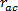 k		= yaitu banyaknya butir pertanyaan         = yaitu varian skor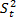  = jumlah varian butir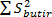 Suatu variabel dikatakan reliabel apabila nilai Alpha Cronbach lebih besar dari r tabel atau jika nilai Alpha Cronbach lebih besar dari 0.60 maka dapat dikatakan reliabel.Uji KorelasiUji Kolerasi ini digunakan untuk mengetahui adanya hubungan antara variabel X dengan variabel Y. Dengan Menggunakan rumus Kolerasi Pearson Product Moment (Sugiyono 2017, h. 241) :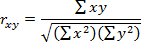 Keterangan :=       Kolerasi antara variabel X dan Y x	= Variabel bebasy	= Variabel terikatHASIL DAN DISKUSI
SMP Negeri 03 manokwari merupakan salah satu sekolah dengan akreditas B dan pimpinan sekola atau kepala sekola bapak Demetrius Mirino, dengan jumlah siswa keseluruhan 460 siswa,Siswa Laki-laki : 219 , Siswa Perempuan : 241 Guru :25 alamat sekoala :Jl. PASIR PUTIH, Pasir Putih, Kec. Manokwari Timur, Kab. Manokwari Prov. Papua Barat SMP Negeri 03 manokwari ini merupakan salah satu skola dimana posisinya bangunan ini di pesisir pantai. Status Kepemilikan Pemerintah Daerah SK Pendirian Sekolah: 0472/0/1983 Tanggal SK Pendirian: 1984-11-20.Gambar 2SMP Negeri 03 Manokwari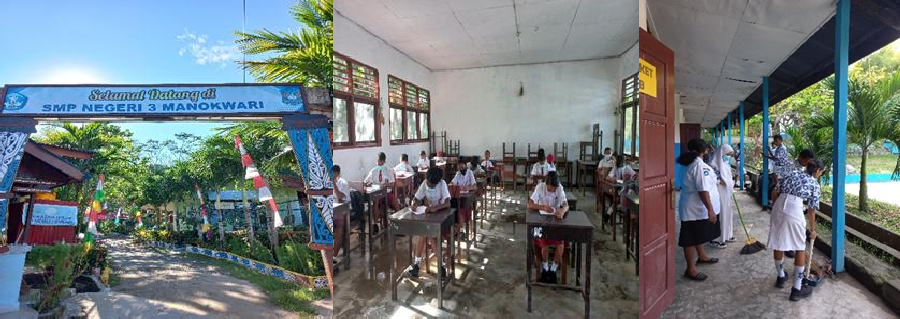 Tujuan Visi misi SMP Negeri 03 manokwari yang sudah saya rangkum adalah menjadikan sekola yang berprestasi melalui penciptaan suasana kerja yang kondusif,disiplin,demokratis religious dan berwawasan tinggi.SMP negeri 03 ini pernah menjadi sekola yang tidak terlalu di pandang baik oleh masyarakat setempat akibat kenakalan dari para siswa-siswi sehingga pada tahun 2014-2018 tidak terlalu banyak peminat dari orang tua untuk mendaftarkan anak mereka pada sekola ini Namun, setelah sekola di berikan kepercyaan pada bapak kepala sekola bapak Mirino pada tahun 2019 hingga sekarang sekolah ini mendaptkan akreditas B dan di akui kualitas belajar dan tata tertib sekolah yang membuat kurangnya kenakalan para siswa-siswi dan banyak guru berprestasi dalam mengantur dan membimbing siswa-siwi SMP Negeri 03 manokwari.sehingga saat ini sekolah ini telah menjadi salah satu sekolah yang banyak prestasi dan mengaharum kan nama baik kota manokwari dengan Kurikulum : SMP 2013 dan sekolah ini di lengkapi dengan akses internet ( wifi ) dalm proses pembelajaran agar siswa dapat cepat dalam menyelesaikan tugas dalam pembelajaran yang di butuhkan yang hanya sebatas di gunakan dalam laboratorium atau rungan computer.walau tempat atau posisi lokasi ini berada pada lingkungan yang dimana sangan rawan kenakalan yang membuat siswa cepat terpengaruh untuk melakukan kriminalitas dan tauran namun tata tertib sekolah yang sangat ketat mampu mengatasi moral dan sikap siswa untuk mengendalikan diri dalam melakukan kekerasan dan pergaulan yang salah. Berikut adalah hasil dari uji validitas:Tabel1Uji ValiditasSumber :hasil SPSS pengujian uji validitas.Dari tabel 1 di atas, hasil uji validitas menunjukkan bahwa semua item dari setiap pernyataan mempunyai nilai yang r-hitung > r-tabel (r-hitung>0,217), sehingga keseluruhan item dinyatakan valid.Uji ReliabilitasSuatu kuesioner dikatakan reliabel atau handal jika jawaban seseorang terhadap pernyataan adalah konsisten atau stabil dari waktu ke waktu. Uji reliabilitas dengan menggunakan teknik alpha cronbach, dikatakan instrumen memiliki nilai reliabel yang tinggi jika nilai alpha cronbach > 0,6. Dari hasil analisis diperoleh koefisien reliabilitas sebagai berikut:Tabel 2Uji Reliabilitas Sumber :hasil  SPSS pengujian uji realibilitas.Dari table 2 di atas, diperoleh nilai koefisien reliabilitas cronbach alpha pada variabel media sosial sebesar 0,866, dan variable gaya hidup sebesar 0,893. Dari kedua variabel tersebut diketahui nilai koefisien reliabilitas cronbach alpha lebih dari 0,6 maka dapat disimpulkan bahwa instrumen atau kuesioner yang digunakansangat reliabel. Berdasarkan hasil analisis regresi linier sederhana yang menggunakan aplikasi software SPSS, didapatkan hasil bahwa “Penggunaan media social instagram berpengaruh terhadap gaya hidup”. Berdasarkan hasil perhitungan SPSS menunjukkan nilai koefisien korelasi sebesar R = 0,313 .Berdasarkan klaster tabel pengaruh korelasi, maka dapat dinyatakan bahwa korelasi atau hubungan yang rendah antara variabel media sosial dengan variabel gaya hidup. Diperoleh nilai t-hitung untuk variabel media sosial sebesar 2,947 dengan nilai signifikan sebesar 0,004 < 0,05. Berdasarkan hasil pengujian tersebut maka dapat dinyatakan hipotesis diterima, yang artinya media sosial berpengaruh terhadap gaya hidup. Penelitian ini sejalan dengan pendapat AB Susanto )1996) menyatakan bahwa gaya hidup adalah perubahan kedudukan sosial seseorang atau sekelompok orang yang bisa membawa perubahan. Di media sosial banyak sekali memperlihatkan bermacam- macam gaya hidup seseorang, jika seseorang tidak dapat menggunakan media sosial dengan baik maka mereka akan terus-menerus merubah gaya hidupnya seperti di media sosial yang mereka lihat. Media sosial adalah media yang memungkinkan penggunanya untuk saling melakukan aktivitas sosial melalui jaringan internet tanpa dibatasi jarak. Media sosial sudah menjadi sesuatu yang tidak asing dikalangan pelajar. Namun dalam penggunaanya masih banyak pelajar yang tidak bisa mempergunakan media sosial pada tempatnya sehingga berdampak negative ke kehidupanya. Semakin berkembangnya media sosial sangat mempengaruhi gaya hidup seseorang. Dilihat di era modern saat ini media sosial bukan hanya sekedar media komunikasi namun sudah menjadi bagian dari gaya hidup manusia khusunya golongan muda atau pelajar. Gaya hidup adalah bentuk identitas kolektif yang berkembang seiring waktu yang pada prinsipnya adalah bagaimana seseorang menghabiskan waktu dan uang.Peneliti melakukan penelitian dengan pelajar untuk mengetahui bagaimana media sosial mempengaruhi gaya hidup pelajar. Dalam mengikuti perkembangan jaman, media sosial yang digunakan oleh pelajar yaitu instagram. Dilihat dari segi penampilan pelajar dalam berpakaian mengalami perubahan setelah sering menggunakan instagram yang cenderung mengikuti trend. Selain dari penampilan, dilihat dari gaya dan gaya berbicara. Gaya hidup seseorang tidak hanya ditentukan dari pribadi masing-masing, namun juga ditentukan oleh lingkungan sekitar. Kegemaran mereka memainkan media sosial ini memunculkan sebuah hal baru yang menjadikan media sosial sebagai acuan gaya hidup. Perilaku gaya hidup yang berubah merupakan kebutuhan untuk meningkatkan prestise pada lingkungannya. Timbulnya persepsi mengenai gaya hidup bahwa jika tidak mengenal mode dan gaya akan ketinggalan jaman dan akan dikucilkan, maka kondisi demikianlah yang menjadikan pengaruh besar bagi pelajar untuk selalu mengikuti gaya hidup yang ada di media sosial.KESIMPULAN Berdasarkan hasil analisis regresi linier sederhana dan uji hipotesis terhadap hipotesis yang diajukan dalam penelitian ini, maka akhirnya penulis menyimpulkan hal- hal sebagai berikut:Media sosial berpengaruh signifikan terhadap gaya hidup. Pengujian hipotesis penelitian dilakukan dengan menggunakan uji-t, dimana hasil menunjukkan bahwa hipotesis diterima dan terbukti kebenarannya.Siswa -siswi SMPN 3 Manokwari sudah banyak yang menggunakan instagram, bahkan banyak dari mereka yang mengikuti gaya hidup modern dari instagram, sehingga perlu pengawasan dari guru maupun orangtua agar siswa-siswi tidak salah dalam menggunakan media sosial instagram.DAFTAR PUSTAKA Abidin, Y. Zainal. 2015. Metode Penelitian Komunikasi Penelitian Kuantitatif, Teori dan Aplikasi. Bandung : Pustaka Setia.Nasrullah, rully. 2016. Media sosial perspektif komunikasi,  budaya, dan	sosio teknologi.Oktaviani, Dewi. 2019 .Pengaruh media sosial terhadap gaya hidup mahasiswa IAIN METRO,lampung.Ulfa, Nurul. 2019 . Dampak penggunaan istagram terhadap gaya hidup remaja banda aceh,universitas islam negeri AR-RANIRY.Soraya , Ade. 2019. Pengaruh penggunaan media sosial Instagram terhadap gaya hidup mahasiswa,Universitas Sumatra utaramedan.Tilamahendra, Ikhsan. 2019. Peran media sosial Instagram dalam pembentukan kepribadian remaja usia 12-17 tahun di kel. Kebalen.kecbabelan, kab, Bekasi fakultas ilmu tarbiah dan keguruan Universitas islam syarif hidayatullah Jakarta 2017.Nurahmalatief. 2019. Pengaruh media sosial Instagram terhadap omset penjualan handphone pada DP store makassar fakultas ekonomi, universitas negeri makassar 2019.Onong, efendi. 2003. Ilmu komunikasi praktek dan teori. Bandung: PT.Remaja RosdakaryaVariabelCorrelation (r- hitung)r-tabelKetMedia Sosial (X)X_10,6380,217ValidX_20,6450,217ValidX_30,8010,217ValidX_40,8490,217ValidX_50,8380,217ValidX_60,8700,217ValidGaya Hidup (Y)Y_10,8950,217ValidY_20,8360,217ValidY_30,8230,217ValidY_40,7930,217ValidY_50,8330,217ValidY_60,6640,217ValidVariabelNilai alpha CronbachNilai KritisKetMedia Sosial (X),8660,6ReliabelGaya Hidup (Y),8930,6Reliabel